                      Пояснительная записка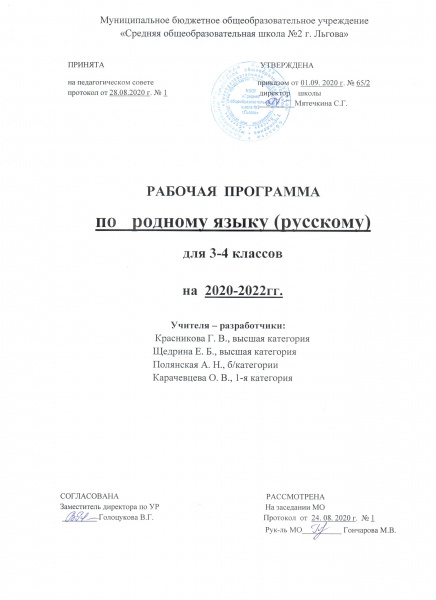 Рабочая программа по родному языку (русскому) для 3-4 классов  разработана на основе:- Закона «Об образовании в Российской Федерации» от 29.12.2012 № 273-ФЗ;- Федерального государственного образовательного стандарта начального общего  образования, 2009г.; - примерной программы начального общего образования по учебному предмету «Русский родной язык»; - Рабочая программа составлена на основе примерной  программы  по учебному предмету «Русский родной язык» для образовательных организаций, реализующих программы начального общего образования авторского коллектива: О.М. Александрова, Л.А. Вербицкая, С.И. Богданов, Е.И. Казакова, М.И. Кузнецова, Л.В. Петленко, В.Ю. Романова, Рябинина Л. А., О.В. Соколова – М.: Просвещение, 2018. ;- основной образовательной программы начального общего образования МБОУ «Средняя   общеобразовательная школа №2 г. Льгова»; - Базисного учебного плана общеобразовательных учреждений РФ,- учебного плана МБОУ «Средняя   общеобразовательная школа №2 г. Льгова; - перечня учебников МБОУ «Средняя   общеобразовательная школа №2  г. Льгова»;  - положения о рабочей программе МБОУ «Средняя   общеобразовательная школа №2 г. Льгова»;               Общие цели и задачи учебного предмета              Содержание программы направлено на достижение результатов освоения основной образовательной программы начального общего образования в части требований,  заданных федеральным государственным образовательным стандартом начального общего образования к предметной области «Родной язык и литературное чтение на родном языке». Программа ориентирована на сопровождение и поддержку  курса русского языка, входящего в предметную область «Русский язык и литературное чтение». Цели курса русского языка в рамках образовательной области «Родной язык и литературное чтение на родном языке» имеют свою специфику, обусловленную дополнительным по своему содержанию  характером курса, а также особенностями функционирования русского языка в разных регионах Российской Федерации.            В соответствии с этим курс русского родного языка направлен на достижение следующих целей:        расширение представлений о русском языке как духовной, нравственной и культурной ценности народа; осознание национального своеобразия русского языка; формирование познавательного интереса, любви, уважительного отношения к русскому языку, а через него – к родной культуре; воспитание уважительного отношения к культурам и языкам народов России; овладение культурой межнационального общения;         формирование первоначальных представлений о национальной специфике языковых единиц русского языка (прежде всего лексических и фразеологических единиц с национально-культурной семантикой), об основных нормах русского литературного языка и русском речевом этикете;          совершенствование умений наблюдать за функционированием языковых единиц, анализировать и классифицировать их, оценивать их с точки зрения особенностей картины мира, отраженной в языке;          совершенствование умений работать с текстом, осуществлять элементарный информационный поиск, извлекать и преобразовывать необходимую информацию;         совершенствование коммуникативных умений и культуры речи, обеспечивающих владение русским литературным языком в разных ситуациях его использования; обогащение словарного запаса и грамматического строя речи; развитие потребности к речевому самосовершенствованию;         приобретение практического опыта исследовательской работы по русскому      языку, воспитание самостоятельности в приобретении знаний.     Рабочая программа ориентирована на использование УМК авторского коллектива: О.М. Александрова, Л.А. Вербицкая, С.И. Богданов, Е.И. Казакова, М.И. Кузнецова, Л.В. Петленко, В.Ю. Романова, Рябинина Л. А., О.В. Соколова Учебник: Александрова О.М., Вербицкая Л.А., Богданов С.И. Русский родной язык. 3 класс. 4 класс.  Учебное пособие.- М.: Просвещение. 2019.           Согласно Базисному учебному плану, учебному плану ОУ на изучение  родного (русского) языка в 3 классе отводится 1 ч. в неделю, 34 ч в год. В 4 классе – 1 ч в неделю, 34 ч в год.Планируемые результаты освоения учебного предмета, курса 3 классЛичностные: формирование у ребёнка ценностных ориентиров в области языкознания; воспитание уважительного отношения к творчеству как своему, так и других людей; развитие самостоятельности в поиске решения различных речевых задач; формирование духовных и эстетических потребностей; воспитание готовности к отстаиванию своего мнения; отработка навыков самостоятельной и групповой работы.  Метапредметные:Учащиеся научатся:Проговаривать последовательность действий на уроке. Учиться работать по предложенному учителем плану. Учиться отличать верно выполненное задание от неверного.Учиться совместно с учителем и другими учениками давать эмоциональную оценку деятельности класса на уроке. Основой для формирования этих действий служит соблюдение технологии оценивания образовательных достижений. Ориентироваться в своей системе знаний: отличать новое от уже известного с помощью учителя. Делать предварительный отбор источников информации: ориентироваться в учебнике (на развороте, в оглавлении, в словаре).Добывать новые знания: находить ответы на вопросы, используя учебник, свой жизненный опыт и информацию, полученную на уроках. Перерабатывать полученную информацию: делать выводы в результате совместной работы всего классаУметь донести свою позицию до собеседника; Уметь оформить свою мысль в устной и письменной форме (на уровне одного предложения или небольшого текста). Уметь слушать и понимать высказывания собеседников.Уметь выразительно читать и пересказывать содержание текста. Учиться согласованно работать в группе: а) учиться планировать работу в группе; б) учиться распределять работу между участниками проекта; в) понимать общую задачу проекта и точно выполнять свою часть работы; г) уметь выполнять различные роли в группе (лидера, исполнителя, критика).Предметные:Обучающиеся будут знать: изобразительно-выразительные средства языка: метафора, антонимы, синонимы, пословицы, загадки, фразеологизмы;типы текстов: рассуждение, повествование, описание;стили речи: разговорный и книжный (художественный и научный);структуру текста рассуждения уметь:распознавать и понимать значение устаревших слов по указанной тематике; использовать словарные статьи для определения лексического значения слова; понимать значение русских пословиц и поговорок, связанных с изученными темами; произносить слова с правильным ударением (в рамках изученного); определять тему текста и основную мысль;распознавать типы текстов;устанавливать связь предложений в тексте;выделять многозначные слова, фразеологизмы в тексте;определять грамматические значения заимствованных слов;строить словообразовательные цепочки.4 классЛичностные:У учащихся будут сформированы:ориентация в нравственном содержании и смысле поступков как собственных, так и окружающих людей (на уровне, соответствующем возрасту);осознание роли речи в общении людей;понимание богатства и разнообразия языковых средств для выражения мыслей и чувств; внимание к мелодичности народной звучащей речи;устойчивой учебно-познавательной мотивации учения, интереса к изучению курса развития речи;чувство прекрасного – уметь чувствовать красоту и выразительность речи, стремиться к совершенствованию речи;интерес к изучению языка.Метапредметны:.Учащиеся научатся:осуществлять поиск необходимой информации для выполнения учебных заданий, используя справочные материалы;моделировать различные языковые единицы (слово, предложение);использовать на доступном уровне логические приемы мышления (анализ, сравнение, классификацию, обобщение)выделять существенную информацию из небольших читаемых текстов.вычитывать все виды текстовой информации: фактуальную, подтекстовую, концептуальную;пользоваться словарями, справочниками;строить рассуждения.вступать в диалог (отвечать на вопросы, задавать вопросы, уточнять непонятное);договариваться и приходить к общему решению, работая в паре;участвовать в коллективном обсуждении учебной проблемы;строить продуктивное взаимодействие и сотрудничество со сверстниками и взрослыми;выражать свои мысли с соответствующими возрасту полнотой и точностью;быть терпимыми к другим мнениям, учитывать их в совместной работе;оформлять свои мысли в устной и письменной форме с учетом речевых ситуаций;адекватно использовать речевые средства для решения различных коммуникативных задач;владеть монологической и диалогической формами речи.Предметные:Обучающиеся будут знать: многозначные слова, омонимы, синонимы, антонимы, омоформы, омофоны ;изобразительно-выразительные средства языка: метафоры, сравнения, олицетворение, эпитеты;стили речи: разговорный и книжный (художественный, научный), газетно-публицистический;особенности эпистолярного жанра; типы текстов;основные элементы композиции текста.уметь:распознавать и понимать значение устаревших слов по указанной тематике; использовать словарные статьи для определения лексического значения слова; понимать значение русских пословиц и поговорок, связанных с изученными темами; уместно использовать  изученные средства общения в устных высказываниях (жесты, мимика, телодвижения, интонацию);выразительно читать небольшой текст по  образцу;определять степень вежливого поведения, учитывать ситуацию общения;вступать в контакт и поддерживать его, умение благодарить, приветствовать, прощаться, используя соответствующие этикетные формы; быть хорошим слушателем;определять лексическое значение слова;отличать текст как тематическое и смысловое единство от набора предложений;редактировать предложения;определять по заголовку, о чем говорится в тексте, выделять в тексте опорные слова;сочинять на основе данного сюжета, используя средства выразительности;распознавать типы текстов;устанавливать связь основных элементов композиции текста;распознавать стили речи.                                           Содержание учебного предмета3 классРаздел 1. Русский язык: прошлое и настоящее Слова, называющие предметы традиционного русского быта: 1) слова, описывающие город (например, конка, карета, городовой, фонарщик, лавка, купец, приказчик, полицмейстер, мастеровой  ); 2) слова, называющие то, во что раньше одевались, элементы женского русского костюма (например, кафтан, зипун, армяк,  навершник, душегрея, салоп,  кушак, понева, передник, кокошник, кичка, сорока, позатыльник).Пословицы и поговорки, фразеологизмы,  возникновение которых связано с предметами и явлениями традиционного русского быта (например, работать спустя рукава,  один салопчик да и тот подбит ветром).Проектное задание: «Русский народный костюм»Раздел 2. Язык в действии Как правильно произносить слова (пропедевтическая работа по предупреждению ошибок в произношении слов в речи).Слово, его значение. Слова нейтральные и эмоциональные и эмоционально окрашенные. Знакомство со словарём синонимов. Изобразительно- выразительные средства языка: метафора, эпитет, сравнение, олицетворение. Умение выделять их в тексте, определять значение и назначение, использовать при создании текста в художественном стиле. Фразеологизмы. Умение определять значение устойчивого выражения, употреблять его в заданной речевой ситуации.Заимствованные слова. Основные источники пополнения словаря. Знакомство с элементами словообразования.Раздел 3. Секреты речи и текста Тема, основная мысль текста. Опорные слова. Структура текста. План, виды плана.Стили речи: разговорный и книжный (художественный и научный). Умение определять стилистическую принадлежность текстов, составлять текст в заданном стиле. Типы текста. Повествование, описание, рассуждение. Умение составлять описание  предметов и явлений, рассуждение в художественном и научном стилях. Умение составлять повествование с элементами описания.Волшебные слова: слова приветствия, прощания, просьбы, благодарности, извинение. Умение дискутировать, использовать вежливые слова в диалоге с учётом речевой ситуации. 4 классРаздел 1. Русский язык: прошлое и настоящее Слова, называющие части тела человека (например, перст, очи, ланита, чело, выя, уста, око, шуйца, десница); слова, называющие доспехи древнего русского воина (например, копье, древко, кальчуга, шлем, науши, бармица, );слова, называющие старинные меры (например, аршин, сажень, пядь, локоть и т.д)Пословицы и поговорки, фразеологизмы,  в которых сохранились устаревшие слова (например: беречь как зеницу ока, быть притчей во языцех, коломенская верста, косая сажень в плечах, как аршин проглотил, гроша медного не стоит)Проектное задание: Пословицы с устаревшими словами в картинках. Раздел 2. Язык в действии Лексическое значение слова. Омоформы, омофоны и омонимы. Прямое и переносное значение слова. Сравнение, метафора, олицетворение, эпитет – сравнительная характеристика. Крылатые слова и выражения. Пословицы, поговорки, афоризмы.Иностранные заимствования. Новые слова. Умение выделять в тексте стилистически окрашенные слова; определять стили речи с учетом лексических особенностей текста. Диалектизмы. Значение диалектизмов в литературном языке.Раздел 3. Секреты речи и текста Стили речи: разговорный, книжные (научный, публицистический, деловой), художественный. Умение определять стилистическую принадлежность текстов, составлять текст в заданном стиле. Аннотация. Письма пишут разные. Умение конструировать текст по заданной временной схеме, проводить лексическое и грамматическое редактирование. Композиция текста. Завязка, развитие действия, кульминация, развязка. Умение определять элементы  композиции в данном тексте, составлять текст заданной композиционной структуры.Тематическое планирование по предмету3 класс4 классПриложение  1.II четвертьТест «Лексическая грамотность», 4 классI вариант1.Лексика изучает:1) словосочетание и предложения2) звуки речи3) словарный состав языка4) части речи2. В толковом словаре разъясняется:1) значение фразеологизмов2) лексическое значение слов3) правописание слов4) образование слов3. Слово, имеющее одно значение, называется:1) сложным2) Однозначным3) многозначным4) простым4. Укажи ряд, в котором все слова многозначные.1) гребень, варить, сахар2) ключ, звезда, шляпка3) сыр, речь, глагол4) ромашка, хвост, каша5. Определи значение слова кисть в предложении «Ярко горят на снегу кисти рябин».1) часть руки2) украшение из пучка нитей3) пучок щетинок для нанесения краски4) форма расположения плодов у растений6.  Запиши названия предметов.Речная костистая рыба с колючими плавниками. ____________________Щётка для мытья посуды. __________________________II вариант1.Лексическое значение слов разъясняется:1) в орфографических словарях2) во фразеологических словарях3) в толковых словарях4) в словах синонимов2. Слово, имеющее несколько значений, называется:1) сложным2)однозначным3)многозначным4)простым3. Укажи ряд, в котором все слова многозначные.1)рысь, кисть, щенок2)ручка, ёрш, кастрюля3)корень, ключ, кнопка4)лампа, компьютер, ножницы4. Определите, что означает предложение: Мама светится от счастья.1)В помещении стало светло2)мама хорошо освещена3)мама радуется4)мама освещает комнату 5. Выделенное слово употреблено в   переносном значении в словосочетании.1) горячий песок         3)горячее сердце2) крутой склон           4)золотые часыIII четвертьСписывание «Расставь знаки препинания», 4 кклассСпиши текст. Расставь, где нужно знаки препинания.Скворцы.Весна выдалась дружная. Изредка выпадали обильные но короткие дожди. Мы с нетерпением ждали наших старых знакомых – скворцов милых, весёлых птиц. Много километров надо им лететь. Сколько приключений и опасностей в дальнем пути!Вечером на ветвях тополей мы увидели скворцов. Среди прозрачных деревьев легко покачивались на гибких ветвях тёмные неподвижные комочки. Два дня скворцы набирались сил и всё осматривали прошлогодние знакомые места.Устроившись в гнёздах, скворцы начали таскать туда мох вату перья пух тряпочки солому сухие травинки. Гнездо скворцы устраивают очень глубокое, чтобы в него не пролезла лапой кошка или не просунула свой длинный хищный клюв ворона.IV четвертьКонтрольная работа«Редактирование текстов с целью совершенствования их содержания и формы, сопоставление чернового и отредактированного текстов», 4 класс.Прочитай. В тексте перепутан порядок абзацев. Восстанови правильную последовательность абзацев. Озаглавь текст, составь его план.        Среди васильков есть и не синие. Они бывают и лиловато-красные, и розоватые, и почти белые. Но у всех васильков, какими бы разными они не были, есть общая особенность. Каждый василек не просто цветок, а маленький букетик. По его краям - длинные лепестки с зубчиками, похоже на свернутые трубочки. Зато в самой середине васильки - цветочки настоящие.        Любуются люди красивыми цветками, собирают из них букеты, плетут венки, а мастерицы-рукодельницы вышивают синие васильки среди золотых колосьев. Красиво!                  Синий василёк растет только среди ржи, а если встретится в другом месте - значит, когда-то было здесь ржаное поле. В тех странах, где рожь не сеяли, не знали и о синем васильке, например Древнем Египте. № уроковНаименование разделов, главКоличество часов  (для раздела, главы)Формы контроляФормы контроля№ уроковНаименование разделов, главКоличество часов  (для раздела, главы)к/рпроекты1-13Раздел 1. Секреты речи и текста 131214-23Раздел 2. Язык в действии 101-24-34 Раздел 3. Русский язык: прошлое и настоящее 111-Итого34 32№ уроковНаименование разделов, главКоличество часов  (для раздела, главы)Формы контроля(в зависимости от специфики предмета)Формы контроля(в зависимости от специфики предмета)№ уроковНаименование разделов, главКоличество часов  (для раздела, главы)к/рпроекты1-12Раздел 1. Русский язык: прошлое и настоящее121113-18Раздел 2. Язык в действии61-19-34Раздел 3. Секреты речи и текста 161-Итого34 31